Attach receipts (or copies) for instrument maintenance. – MECKLENBURG POLICE DEPARTMENTCrime Laboratory – Firearms SectionInstrument Calibration Log – No Serial Number – Chatillon Trigger Pull Tester – MECKLENBURG POLICE DEPARTMENTCrime Laboratory – Firearms SectionInstrument Calibration Log – No Serial Number – Chatillon Trigger Pull Tester – MECKLENBURG POLICE DEPARTMENTCrime Laboratory – Firearms SectionInstrument Calibration Log – No Serial Number – Chatillon Trigger Pull Tester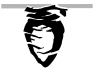 Chatillon Trigger Pull Tester – Model DPP-30Chatillon Trigger Pull Tester – Model DPP-30DateResultInitialsInitials